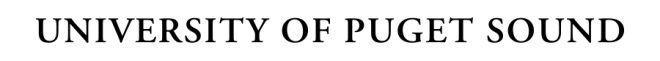 Amendment ToMEDICAL Services Agreement	This Amendment to the Medical Services Agreement (the “Amendment”), effective as of  (“Amendment Effective Date”), amends that certain Medical Services Agreement, dated as of  (as amended, the “Agreement”), between The University of Puget Sound (“Puget Sound”) and  (“Contractor”).  Capitalized terms used herein but not otherwise defined have the meanings given to them in the Agreement.	WHEREAS, Puget Sound and Contractor wish to amend the Agreement in accordance with the terms and conditions set forth herein.	NOW, THEREFORE, in consideration of the mutual promises and covenants herein contained, and for good and valuable consideration, the receipt and sufficiency of which are hereby acknowledged, the parties agree as follows:Amendment to the AgreementAmendment to Termination of Agreement Section.  The term in the Termination of Agreement Section of the Agreement is hereby extended for .MisCELLANEOUSEffect of Amendment.  This Amendment is effective as of the Amendment Effective Date.  Except as specifically amended hereby, the Agreement, and all terms contained therein, remains in full force and effect.  In the case of any conflict between the terms of this Amendment and the Agreement, the terms of this Amendment shall control.  The Agreement, as amended by this Amendment, constitutes the entire understanding of the parties with respect to the subject matter hereof.Counterparts; Fax Signatures.  This Amendment may be executed in counterparts, each of which shall constitute an original, but all of which, when taken together, shall constitute but one agreement.  For purposes of the execution of this Amendment, fax and PDF signature pages shall be treated in all respects as original signature pages.[Signature page follows]Puget Sound and Contractor have executed this Amendment and intend it to be effective as of the date first above written.THE UNIVERSITY OF PUGET SOUNDBY:BY:(Authorized Signature)(Authorized Signature)NAME: NAME: (Print or Type Name of Signatory)(Print or Type Name of Signatory)TITLE: TITLE: (Title)(Title)And BY: (Authorized Signature)NAME: (Print or Type Name of Signatory)TITLE: (Title)